                                          РОССИЙСКАЯ ФЕДЕРАЦИЯ                                                   Ивановская область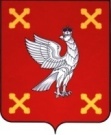 Администрация  Шуйского муниципального районаПОСТАНОВЛЕНИЕот 18.09.2015г. № 556-пг. ШуяО внесении изменений в постановление Администрации Шуйского муниципального района от 11.11.2013 № 604-п «Об утверждении муниципальной программы «Развитие автомобильных дорог Шуйского муниципального района на 2014-2016 годы»В соответствии с Федеральным законом от 06.10.2003 №131-ФЗ «Об общих принципах организации местного самоуправления в Российской Федерации», постановлением Администрации Шуйского муниципального района от 22.08.2013 №471-п «О переходе к формированию районного бюджета на основе муниципальных программ Шуйского муниципального района», постановлением Администрации Шуйского муниципального района от 01.10.2013 №544-п «Об утверждении Методических указаний по разработке и реализации муниципальных программ Шуйского муниципального района», постановлением Администрации Шуйского муниципального района от 01.11.2013 №585-п «Об утверждении Перечня муниципальных программ Шуйского муниципального района», Администрация Шуйского муниципального района постановляет:1. Внести в постановление Администрации Шуйского муниципального района от 11.11.2013 № 604-п «Об утверждении муниципальной программы «Развитие автомобильных дорог Шуйского муниципального района на 2014-2016 годы» следующие изменения:- раздел 4 «Мероприятия подпрограммы» подпрограммы «Реконструкция, капитальный и текущий ремонт дорожной сети Шуйского муниципального района» программы «Развитие автомобильных дорог Шуйского муниципального района на 2014 - 2016 годы» приложения к постановлению Администрации Шуйского муниципального района от 11.11.2013 №604-п изложить в новой редакции: 4. Мероприятия подпрограммы2. Контроль за исполнением настоящего постановления возложить на заместителя главы администрации по муниципальному хозяйству, градостроительной деятельности, начальника комитета по управлению имуществом и муниципальным заказам Николаенко В.В.3. Постановление вступает в силу с момента его подписания.          Глава администрацииШуйского муниципального района                                                  С.А. Бабанов№ п/пНаименования мероприятияСрок реализацииОбъем бюджетных ассигнований(руб.)Объем бюджетных ассигнований(руб.)Объем бюджетных ассигнований(руб.)1Содержание автомобильных дорог местного значения Шуйского муниципального района2014-.777 483,181 217 106,052 000 000,002Ремонт дорог2014-.3 700 440,852 912 024,352 259 841,303Топографическая съемка, гидрологические расчеты для реконструкции моста через р. Себерянка2014 г.158 005,00004Обустройство остановочных павильонов2014 г.-2015г.80 000,0059 900,0005Содержание и ремонт пешеходного перехода через р. Теза в с. Зеленый бор.2014-210 500,00120 000,00120 000,06Установка дорожных знаков.- 2015г.49 000,0064 200,0007Софинансирование расходов на проектирование и строительство автомобильных дорог Шуйского муниципального района в размере 10% (местный бюджет) 2014 г.11 946,44008Проектирование и строительство автомобильных дорог Шуйского муниципального района (областной бюджет)2014 г.107 516,98009Диагностика мостовых сооружений Шуйского муниципального района, находящихся на автомобильных дорогах общего пользования местного значения2015г.0266 850,000Итого5 094 892,454 640 080,404 379 841,30